УКРАЇНАНАКАЗПО ГАННІВСЬКІЙ ЗАГАЛЬНООСВІТНІЙ ШКОЛІ І-ІІІ СТУПЕНІВПЕТРІВСЬКОЇ РАЙОННОЇ РАДИ КІРОВОГРАДСЬКОЇ ОБЛАСТІвід 22 серпня 2018 року                                                                                                 № 163с. ГаннівкаПро призначення відповідальногоза підвезення дітейНАКАЗУЮ:Призначити ЩУРИК Дарію Олександрівну – вихователя групи продовженого дня, відповідальним за підвезення учнів.Відповідальному за підвезення ЩУРИК Д.О.:взяти під особистий контроль здійснення перевезення учнів до школи та зі школи додому згідно затвердженого маршруту та визначених зупинок.забезпечити неухильне виконання інструкції з порядку перевезення учнів автобусом.Затвердити список учнів, що будуть підвозитись у 2018/2019 навчальному році відповідно до зупинок та заяв батьків. Додаток 1Класним керівникам провести інструктаж з техніки безпеки з учнями, які підвозяться та записати у журнал реєстрації інструктажів.Контроль за виконанням даного наказу покласти на заступника директора з навчально-виховної роботи Ганнівської загальноосвітньої школи І-ІІІ ступенів ЩУРИК О.О.Директор школи                                                                                              О.КанівецьЗ наказом ознайомлені:                                                                                   О.ЩурикД.ЩурикТ.СоломкаЛ.ЛяховичВ.КрамаренкоН.ВисторопськаО.ГалібаО.ПилипенкоЛ.ГришаєваД.ЩурикГ.БорисоваДодаток до наказу директора школивід 22.08.2018 року № 163Список учнів по зупинкам Ганнівської загальноосвітньої школи І-ІІІ ступенівІ зупинка - с. Володимирівка – 5 учнівІІ - зупинка - с.Ганнівка, Сільрада – 21 ученьІV- V зупинка - с. Ганнівка, вул. Онищенка (філія) – 12 учнівVІ- VІІ - зупинка - с. Ганнівка, вул. Тиха – 6 учнівІХ - зупинка - с. Ганнівка, вул. Шевченка –10 учнівХ - зупинка - с. Ганнівка, вул. Іскрівська - 24 учніВсього учнів: 78№ з/пПІБ Клас 1Мокроусов Андрій Олегович22Дарчук Юлія Сергіївна 33Носенко Богдан Євгенійович34Азза Артем Дмитрович45Бурмак Михайло Михайлович8№ з/пПІБ Клас 1Бессараб Марія Анатоліївна12Гуковська Наталія Олександрівна23Бессараб Богдан Анатолійович34Гуковський Олександр Олександрович35Тунік Назар Володимирович36Гришаєва Поліна  Олександрівна37Зюзіков Дмитро Валентинович48Зюзікова Наталія Валентинівна59Пислару Віталій Геннадійович610Урванцев Дмитро Вікторович611Сіденко Яна Ігорівна612Тунік Руслан Володимирович713Заморока Ілона Володимирівна814Заморока Інна Володимирівна815Ошека Ельвіра Іванівна816Пушка Андрій Віталійович817Ясинська Анна Юріївна818Зорін В’ячеслав Максимович919Іванова Катерина Миколаївна920Немазана Ілона Сергіївна921Сіденко Вадим Ігорович9№ з/пПІБ Клас 1Бакулін Богдан Віталійович12Бастрон Анна Сергіївна13Макарук Віталій Віталійович14Паламарчук Андрій Васильович15Супрун Богдан Юрійович26Коршунова Юлія Володимирівна37Руденко Василь Романович38Шкарбун Владислав Костянтинович39Паламарчук Олександр Сергійович510Поздєєв Євгеній Віталійович611Штефан Сергій Григорович612Тіщенко Андрій Васильович9№ з/пПІБ Клас 1Біла Анна Віталіївна52Яворський Кирило Васильович53Яворська Дарія Василівна74Дерезенко Анастасія Євгенівна75Пастушок Богдан Вікторович86Біла Катерина Віталіївна9№ з/пПІБ Клас 1Хурсович Назар Олексійович12Гуковський Ігор Ігорович23Мінакова Вікторія Валеріївна24Хурсович Марія Олександрівна35Борисова Крістіна Олегівна36Норенко Дарія Вадимівна37Борисова Наталія Олегівна78Карбовська Тетяна Олександрівна89Шелест Лідія Василівна810Міркевич Олег Васильович9№ з/пПІБ Клас 1Гайнутдінова Яна Наілівна12Дуденко Валерія Іванівна13Максимчук Сергій Сергійович14Панасюк Анна Дмитрівна15В’язнікова Олена Романівна 26Максимчук Олександр Олександрович27Симонович Дарія Юріївна28Зубко Дмитро Володимирович39Магей Роман Дмитрович310Максимчук Дмитро Сергійович311Севастьян Людмила Олексіївна312Гайнутдінова Дарія Наілівна413Дуденко Давид Сергійович414Ляхович Олексій Іванович415Максимчук Руслан Сергійович516Севастьян Максим Олексійович517Севастьян Анна Сергіївна518Симонович Анатолій Юрійович519Усенко Дар’я Олександрівна 520СевостьянДанііл Едуардович621Магей Анна Дмитрівна722Магей Юлія Анатоліївна723Симонович Катерина Юріївна724Симонович Юлія Василівна7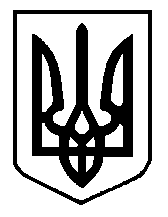 